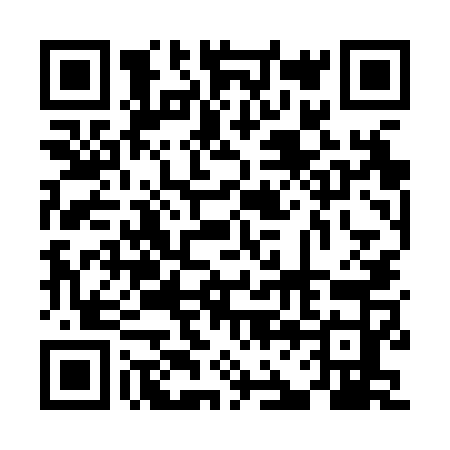 Ramadan times for Tahula-Moisakula, EstoniaMon 11 Mar 2024 - Wed 10 Apr 2024High Latitude Method: Angle Based RulePrayer Calculation Method: Muslim World LeagueAsar Calculation Method: HanafiPrayer times provided by https://www.salahtimes.comDateDayFajrSuhurSunriseDhuhrAsrIftarMaghribIsha11Mon4:434:436:5612:404:196:246:248:3012Tue4:394:396:5312:394:216:276:278:3213Wed4:364:366:5112:394:236:296:298:3514Thu4:334:336:4812:394:256:316:318:3815Fri4:304:306:4512:394:276:336:338:4016Sat4:274:276:4212:384:296:366:368:4317Sun4:234:236:3912:384:316:386:388:4618Mon4:204:206:3612:384:326:406:408:4819Tue4:164:166:3412:374:346:436:438:5120Wed4:134:136:3112:374:366:456:458:5421Thu4:104:106:2812:374:386:476:478:5722Fri4:064:066:2512:364:406:496:499:0023Sat4:024:026:2212:364:416:526:529:0324Sun3:593:596:1912:364:436:546:549:0525Mon3:553:556:1612:364:456:566:569:0826Tue3:513:516:1312:354:476:586:589:1127Wed3:483:486:1112:354:487:017:019:1428Thu3:443:446:0812:354:507:037:039:1829Fri3:403:406:0512:344:527:057:059:2130Sat3:363:366:0212:344:537:077:079:2431Sun4:324:326:591:345:558:108:1010:271Mon4:284:286:561:335:578:128:1210:302Tue4:244:246:541:335:588:148:1410:343Wed4:204:206:511:336:008:168:1610:374Thu4:164:166:481:336:028:198:1910:415Fri4:124:126:451:326:038:218:2110:446Sat4:074:076:421:326:058:238:2310:487Sun4:034:036:391:326:078:258:2510:518Mon3:583:586:371:316:088:288:2810:559Tue3:543:546:341:316:108:308:3010:5910Wed3:493:496:311:316:118:328:3211:03